Министерство образования и науки Республики ДагестанГБПОУ РД «Профессионально-педагогический колледж им. З.Н. Батырмурзаева»24.03.2020 г.                                                        Заместителю Главы Администрации МО ГО «город Хасавюрт», секретарю АТК в МО ГО «город Хасавюрт»Умарову Х.Г.ПисьмоВ ответ на Ваш запрос сообщаем следующую информацию.Согласно протоколу №4 от «01» июля 2019  г.  решения АТК в МО ГО «город Хасавюрт» в колледже была проведена следующая работа:- По п.5.1. организованы и проведены классные часы, родительские собрания по разъяснению студентам, а также их родителям о негативном влиянии на психику различных игр, фильмов, групп сомнительного характера, призывающих к асоциальному поведению, суицидам.К проведению факультативных занятий, а также к работе со студентами привлекаются: инспектор ПДН капитан полиции Гамзаева Фарида Магомедалиевна, участковый уполномоченный полиции Висаитов Хайрула Висаитович, оперативный сотрудник МВД РД старший лейтенант Магомедов Хадис Хабибович, юрисконсульт Ахмедова Майя Юсуповна, специалист отдела Просвещения муфтията РД по г. Хасавюрт Дарбишов Магомед-Ариф Дарбишович, Салгереев Камильгерей – заместитель имама центральной мечети г. Хасавюрт, Гаджибеков Гаджибек – сотрудник отдела Просвещения муфтията РД по г. Хасавюрт, начальник отдела по делам молодежи и туризма Атаева Айшат Бийсултановна.Для системы учета детей группы риска разработано ПОЛОЖЕНИЕ «Об организации и ведении учета обучающихся, относящихся к категории детей-сирот и детей, оставшихся без попечения родителей в ГБПОУ РД «Профессионально-педагогический колледж имени З.Н. Батырмурзаева» (дата утверждения: 11.09.2017 г.) и ПОЛОЖЕНИЕ  «Об организации и порядке ведения внутреннего учета обучающихся и семей, находящихся в социально опасном положении» (дата утверждения: 13.09.2017 г.)Профилактическая работа со студентами и с детьми группы риска ведется в рамках вышеуказанных положений и плана работы.Студенты колледжа ежегодно принимают участие в социально-психологическом тестировании (СПТ), направленном на раннее выявление немедицинского потребления наркотических средств и психотропных веществ, а также асоциального поведения. - По п.5.2. для размещения полезной информации, в том числе по профилактике терроризма, созданы официальные аккаунты учебного заведения в сети Интернет с привлечение максимального количества учащихся. Приказом директора создана «кибердружина» из актива студентов для работы в информационно-телекоммуникационной сети «Интернет» по формированию у учащихся активной гражданской позиции и неприятию идеологии терроризма (приказ № 208/01-09 от 20.04.2019 г.).Фейсбук: https://www.facebook.com/ppkhas2016/Инстаграм: https://www.instagram.com/p/B-G56IYj96u/Официальный сайт: https://ppk-z.dagestanschool.ruПо п.5.3. проведен анализ оттока грамотной молодежи из числа выпускников колледжа 2019 г. из г. Хасавюрт в другие регионы с целью получения дальнейшего образования и (или) трудоустройства: 50 чел. – продолжили учебу в ДГПУ г. Махачкала, 1 чел. – в ЧГУ г. Грозный РД, трудоустроились Хасавюрт и Хасавюртовский р-н – 58 чел., Казбековский р-н – 19 чел., Бабаюртовский р-н – 11 чел., Ахвахский р-н – 10 чел., Чеченская республика – 3 чел.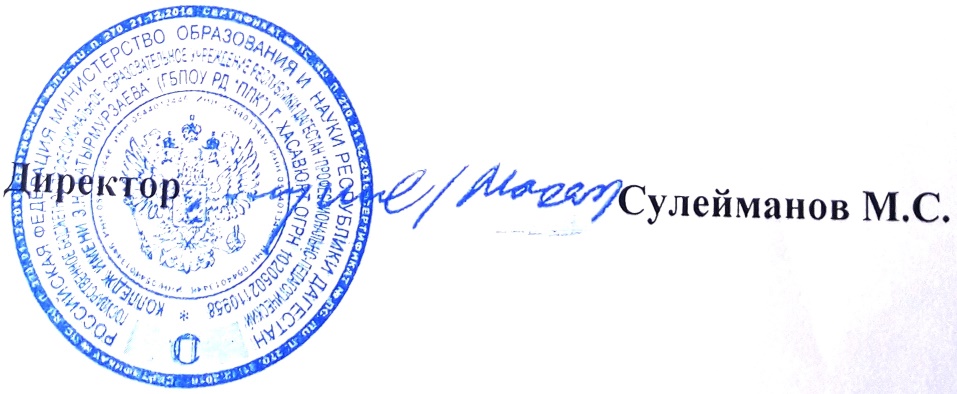 